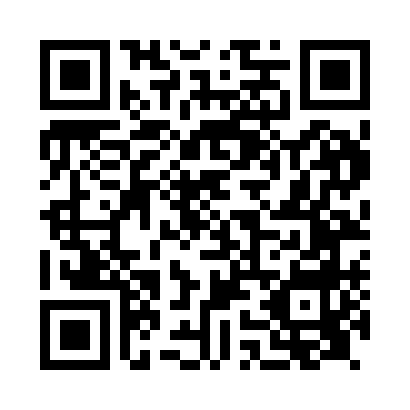 Prayer times for Mangersta, Western Isles, UKMon 1 Jul 2024 - Wed 31 Jul 2024High Latitude Method: Angle Based RulePrayer Calculation Method: Islamic Society of North AmericaAsar Calculation Method: HanafiPrayer times provided by https://www.salahtimes.comDateDayFajrSunriseDhuhrAsrMaghribIsha1Mon3:014:291:327:2610:3512:042Tue3:014:301:337:2510:3412:033Wed3:024:321:337:2510:3412:034Thu3:034:331:337:2510:3312:035Fri3:034:341:337:2510:3212:026Sat3:044:351:337:2410:3112:027Sun3:054:361:337:2410:3012:018Mon3:064:381:347:2310:2912:019Tue3:064:391:347:2310:2812:0110Wed3:074:411:347:2210:2612:0011Thu3:084:421:347:2210:2511:5912Fri3:094:441:347:2110:2411:5913Sat3:104:451:347:2110:2211:5814Sun3:104:471:347:2010:2111:5715Mon3:114:491:347:1910:1911:5716Tue3:124:501:357:1910:1811:5617Wed3:134:521:357:1810:1611:5518Thu3:144:541:357:1710:1511:5419Fri3:154:561:357:1610:1311:5420Sat3:164:581:357:1510:1111:5321Sun3:174:591:357:1410:0911:5222Mon3:185:011:357:1410:0711:5123Tue3:195:031:357:1310:0611:5024Wed3:205:051:357:1110:0411:4925Thu3:215:071:357:1010:0211:4826Fri3:225:091:357:0910:0011:4727Sat3:235:111:357:089:5711:4628Sun3:245:131:357:079:5511:4529Mon3:255:151:357:069:5311:4430Tue3:265:181:357:059:5111:4331Wed3:275:201:357:039:4911:42